SECTION  QUILLES :Samedi 20 avril 2024 : 	SENOUILLAC (81)				Championnat Midi PyrénéesSamedi 4 mai 2024 :		SESQUIERES				Championnat Midi PyrénéesMercredi 15 mai 2024 :	COLOMBIES (12)  VétéransSamedi 25 mai 2024 :		GRENADE (31)				Championnat Midi PyrénéesMercredi 29 mai 2024 	BARAQUEVILLE (12)  VétéransEntraînements : mercredi soir ou dimanche matinContacts : Serge POULALION 06 89 92 98 79                 Serge.poulalion@gmail.comSite :        sqaat.wifeo.comN’hésitez pas à parler de notre Amicale et de nos événements autour de vous !Dans l’attente de vous revoir prochainement.Fidèlement, 			Le Président,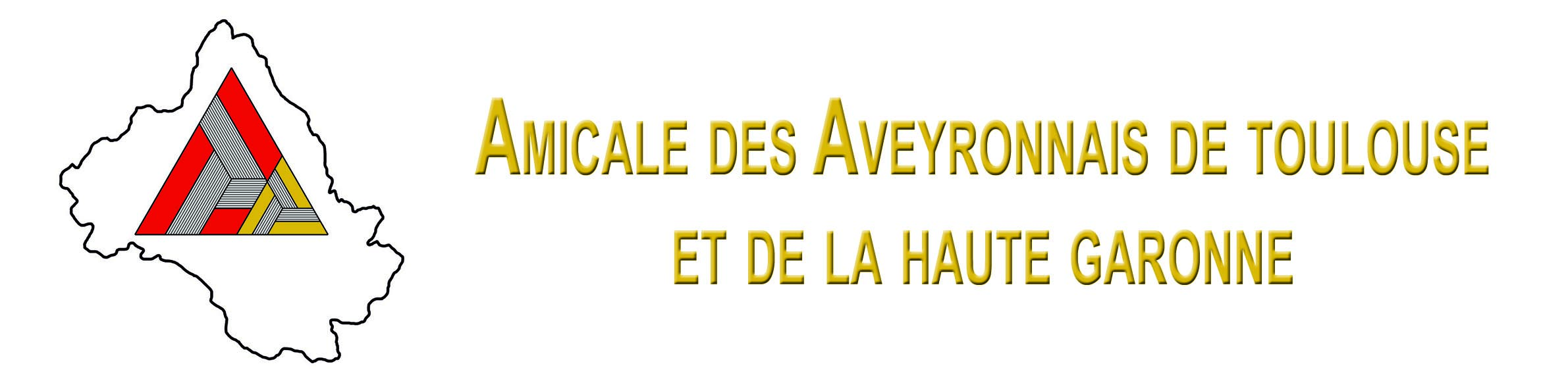 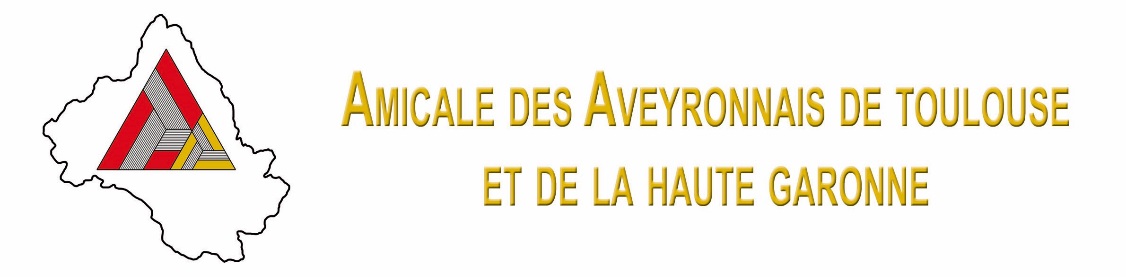 Dimanche 28 Avril 2024Banquet AnnuelPrésidé parMadame Julie PHARAMONDConseillère municipale déléguée de ToulouseAncienne JudokaEtMonsieur Sébastien GAMELEntraîneur sportif Internet : http//aveyronnaisdu31.free.frToulouse, le 21 mars 2024Chers Amicalistes,Notre premier événement de l’année 2024, le repas dansant a réuni 103 personnes, dont plus de la moitié d’Amicalistes. Merci à tous ceux qui y ont participé et à tous les membres du bureau qui ont contribué à son organisation et son succès. Nous avons également eu le plaisir d’y accueillir de nouveaux membres.Notre prochain rendez-vous amicaliste sera notre Banquet le dimanche 28 avril 2024 à partir de 12 h 30 au restaurant Le Chalet des Moissons à Balma, avec des invités d’honneur qui œuvrent dans le domaine sportif, année olympique oblige.MenuApéritif et ses Amuses BoucheSalade GourmandeFeuilleté de fruits de merTrou normandFilet de pintade sauce forestière gratin de pomme de terre et légumesFromagesOmelette NorvégienneVinsRosé et RougeCafé Le prix est fixé à :35 € pour les adultes et à 18 € pour les enfants de moins de 12 ans pour les personnes titulaires de la carte d’adhésion de l’Amicale de 2024.45 € pour les adultes et à 23 € pour les enfants de moins de 12 ans pour les personnes non titulaires de la carte d’adhésion de 2024. Je vous remercie de bien vouloir envoyer le coupon réponse ci-joint, avant le 20 avril 2024 à :Mme Jacqueline ALAZARD19 Impasse Marcel Pendanx – 31100 TOULOUSETél. : 05 61 06 70 26DIMANCHE  28  AVRIL  2024 : BANQUET  AVEYRONNAISLe dimanche 28 avril 2024 à partir de 12 h 30 se tiendra notre Banquet Aveyronnais au restaurant Le Chalet des Moissons 6 rue le Corbusier, 31130 Balma. Tél. : 05 34 25 13 402024 est une année olympique. Nous aurons deux invités d’honneur aveyronnais qui nous parleront de leurs parcours, de l’accdès au sport de haut niveau et de leur travail dans ce domaine :Madame Julie PHARAMOND, ancienne judoka ayant disputé des championnats nationaux et Monsieur Sébastien GAMEL, entraîneur d’un athlète toulousain de course sur 800 mètres qui a participé aux Jeux Olympiques de Tokyo en 2021 et prépare les Jeux Olympiques de Paris cet été. NOS  PROCHAINS  EVENEMENT :SORTIE  D’UN  JOUR : Dimanche 23 juin 2024 lieu à déterminerRéservée aux amicalistes à jour de leur cotisation.Bien sûr, les randonneurs continuent leurs sorties mensuelles et la section de quilles de huit poursuit ses compétitions. Vous pouvez consulter leurs programmes ci-joint, les découvrir et les rejoindre.RANDONNEURS :Dimanche 7 avril 2024 à 10 h 00	AUGE (Mazères, ariège) rendez-vous : parking du musée du     	Domaine des OiseauxDimanche 5 mai 2024 à 9 h 00 : MONTECH (Tarn-et-Garonne)Rendez-vous : parking rue des LavandièresDimanche 9 juin 2024 à 10 h 00 : RIEUX VOLVESTRE (Haute-Garonne), rendez-vous : parking des Paous.Pour vous inscrire, merci d’envoyer un mail ou un SMS à Nathalie BARBES au  06 59 20 90 09     bn1231@orange.fr